                                                                     Утверждено                                                   приказом директора МБОУ «Можарская СОШ»             от 21.03.2023 года № 35ПОЛОЖЕНИЕоб электронной информационно-образовательной средеМуниципального бюджетного общеобразовательного учреждения«Можарская средння общеобразовательная школа"Янтиковского муниципального округа Чувашской Республики1.06щие положения1.1. Положение об электронной информационно-образовательной среде МБОУ «Можарская СОШ» (далее Положение) устанавливает о назначение и составные элементы электронной информационно образовательной среды (далее - ЭИОС) школы; устанавливает требования к функционированию ЭИОС Школы;  регулирует порядок и формы доступа к ресурсам, системам и веб-сервисамЭИОС Школы; определяет права и ответственность пользователей ЭИОС Школы.1.2. Положение разработано в соответствии с :Федеральным законом от 29.12.2012 №273-ФЗ «Об образовании в Российской Федерации»; Федеральным законом от 27.07.2006 №149-ФЗ «Об информации, информационных технологиях и о защите информации»;Федеральным законом от 27.07.2006 № 152-ФЗ «О персональных данных»; постановлением Правительства РФ от 20.10.2021 №1802 «Об утверждении Правил размещения на официальном сайте образовательной организации в информационно- телекоммуникационной сети «Интернет» и обновления информации об образовательной организации, а также о признании утратившими силу некоторых актов и отдельных положений некоторых актов Правительства Российской Федерации»; приказом Министерства образования и науки Российской Федерации от 23.08.2017г. №816 «Об утверждении порядка применения организациями, осуществляющими образовательную деятельность, электронного обучения, дистанционных образовательных технологий при реализации образовательных программ»; 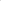 Уставом МБОУ «Можарская СОШ»; локальными нормативными актами, регламентирующими организацию и обеспечение образовательного процесса.1.3. Электронная информационно-образовательная среда МБОУ «Можарская СОШ»  (ЭИОС) – информационно - образовательное пространство, системно организованная совокупность информационного, технического и учебно-методического обеспечения, представленного в электронной форме и включающего в себя электронные информационные ресурсы, электронные образовательные ресурсы, совокупность информационных технологий, телекоммуникационных технологий, соответствующих технологических средств и обеспечивающего освоение обучающимися образовательных программ в полном объеме независимо от места нахождения обучающихся.1.4. Назначение ЭИОС — обеспечение информационной открытости школы в соответствии с требованиями действующего законодательства Российской Федерации в сфере образования, организация образовательной деятельности Школы и обеспечение доступа обучающихся и педагогических работников к информационно-образовательным ресурсам ЭИОС.Цель и задачиЦелью формирования ЭИОС МБОУ«Можарская СОШ» является информационное и методическое обеспечение образовательного процесса в соответствии с требованиями к реализации образовательных программ.Основные задачи: создание на основе современных информационных технологий единого образовательного и коммуникативного пространства;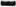 - обеспечение доступа обучающегося из любой точки, в которой имеется доступ к информационно-телекоммуникационной сети «Интернет», как на территории МБОУ «Можарская СОШ», так и вне нее к электронным образовательным ресурсам, указанным в рабочих программах; фиксация хода образовательного процесса, результатов промежуточной аттестации и результатов освоения основной образовательной программы; проведение всех видов занятий, процедур оценки результатов обучения, реализация которых предусмотрена с применением электронного обучения, дистанционных образовательных технологий;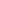 формирование электронного портфолио обучающегося, в том числе сохранение работ обучающегося, рецензий и оценок на эти работы со стороны любых участников образовательного процесса; создание условий для организации взаимодействия между участниками образовательного процесса, в том числе синхронного и (или) асинхронного посредством сети «Интернет».3. Основные принципы функционирования:доступность и открытость;комплексность построения;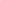 ориентированность на пользователя; системность;интегративность и многофункциональность.Формирование и функционирование4.1. ЭИОС и отдельные ее элементы соответствуют действующему законодательству Российской Федерации;4.2.Функционирование электронной информационно-образовательной среды МБОУ «Можарская СОШ» обеспечивается соответствующими средствами информационно-коммуникационных технологий и квалификацией работников, ее использующих и поддерживающих (далее - пользователи):- обучающиеся: наличие базовых навыков работы с компьютером, ознакомление с порядком доступа к отдельным элементам ЭИОС;  работники (педагогические работники, административно управленческий и учебно-вспомогательный персонал): наличие базовых навыков работы с компьютером, прохождение курсов повышения квалификации и обучающих семинаров соответствующей направленности с целью приобретения и развития компетенций, необходимых для работы с модулями ЭИОС.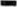 4.3. Порядок доступа к элементам ЭИОС регулируется соответствующими локальными актами МБОУ«Можарская СОШ».4.4. ЭИОС формируется на основе отдельных модулей (элементов), входящих в ее состав.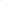 4.5. Информационное наполнение ЭИОС определяется потребностями пользователей и осуществляется в порядке, установленном соответствующими локальными нормативными актами.4.6. ЭИОС обеспечивает возможность хранения, переработки и передачи информации любого вида (визуальной и звуковой, статичной и динамичной, текстовой и графической), а также возможность доступа к различным источникам информации и возможность организации удалённого взаимодействия пользователей.4.7. ЭИОС обеспечивает доступ (удалённый доступ), в том числе в случае применения электронного обучения, дистанционных образовательных технологий, к современным профессиональным базам данных и информационным справочным системам, состав которых определяется в рабочих программах дисциплин (модулей) и подлежит ежегодному обновлению в соответствии с утверждёнными регламентами.Структура ЭИОС5.1. Основными компонентами ЭИОС являются:официальный сайт школы https://mogar-yantik.edu21.cap.ru/ФГИС «Моя школа» https://myschool.edu.ruКонструктор рабочих программ https://edsoo.ru/constructorРазговоры о важном https://razgovor.edsoo.ru/АИС «Запись в школу»;иные компоненты, необходимые для организации учебного процесса взаимодействия элементов ЭИОС.. Информационно-правовые системы обеспечивают доступ к нормативным документам в соответствие с российским законодательством:Сайт МБОУ «Можарская СОШ» обеспечивает единый доступ пользователей к модулям ЭИОС. На Сайте размещены информационные блоки, раскрывающие различные направления деятельности школы. Официальный сайт позволяет выполнить требования федерального законодательства об обеспечении открытости образовательной организации.5.3. ФИС «Моя школа» обеспечивает автоматизированное ведение школьной документации, включая классные журналы, рабочие программы с календарно-тематическим планированием, базу данных педагогических работников, отчётные формы, электронное педагогов.Требования к функционированию ЭИОС МБОУ «Можарская СОШ».6.1. В целях надежного, безотказного и эффективного функционирования информационных систем и веб-сервисов ЭИОС Школы, соблюдения конфиденциальности информации, ограниченного доступа и реализации права на доступ к информации настоящим Положением устанавливаются следующие требования: требования по разграничению доступа; требования по защите персональных данных пользователей;требования по защите информации, находящейся на серверах; требования к локальной сети МБОУ«Можарская СОШ»; технические требования по обеспечению доступа пользователям Школы; требования по обеспечению подключения веб-сервисов; требования к пользователям ЭИОС Школы.6.3.Требования по разграничению доступа учитывают:Права доступа пользователю к тому или иному элементу (его части) ЭИОС Школы определяются уровнем закрытости информации и уровнем доступа пользователя, которые задаются для каждого пользователя и элемента (его части) на этапе разработки и/или подключения пользователя и/или элемента к ЭИОС Школы.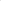 Уровень закрытости информации определяется политикой безопасности Школы, а уровень доступа пользователя устанавливается привилегией (права пользователя) исходя из статуса пользователя и занимаемой должности (директор, заместитель директора, учитель, обучающийся и т.п.).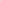 Элементы ЭИОС Школы имеют отдельного администратора, который определяет уровень доступа, устанавливает привилегии и осуществляет подтверждение регистрации пользователей через формирование каждому индивидуального логина и пароля.Привилегии пользователю назначаются администратором элемента ЭИОС. Администратор системы несет ответственность за конфиденциальность регистрационных данных пользователя, целостность и доступность элемента (его части) ЭИОС Школы.6.4. Требования по защите информации, находящейся на серверах.Обработка, хранение учебно-методической, отчетной и прочей информации, введенной в базу и системы ЭИОС МБОУ «Можарская СОШ», производится на серверах, обеспечивающих одновременную работу не менее 50% от общего числа пользователей.Порядок и формы доступа к элементам ЭИОС МБОУ «Можарская СОШ».ЭИОС МБОУ «Можарская СОШ»  обеспечивает доступ пользователям к учебным планам, рабочим программам дисциплин (модулей), практик, к изданиям электронных библиотечных систем, ЭОР, указанным в рабочих программах МБОУ «Можарская СОШ».Учебные планы размещаются в открытом доступе на официальном сайте МБОУ«Можарская СОШ»  в разделе «Сведения об образовательной организации» подразделе «Образование».Для регистрации в ФГИС «Моя школа» необходимо выполнить следующие шаги:Зарегистрироваться на портале государственных услуг Российской Федерации (Госуслуги); передать номер СНИЛС в Школу.7.4. Регистрация и/или удаление сотрудников Школы осуществляется системным администратором.7.5. Ответственность за использование и сохранность информационных ресурсов в ЭИОС.8.1. Использование материалов, извлеченных из ЭИОС, способом, предполагающим получение к ним доступа неограниченного круга лиц, сопровождается указанием на ЭИОС, из которой эти материалы извлечены. 8.2. Пользователи, получившие учетные данные для авторизованного доступа в ЭИОС МБОУ«Можарская СОШ», обязуются:- хранить их в тайне, не разглашать, не передавать их иным лицам; - немедленно уведомить администратора о невозможности авторизованного входа с первичным или измененным пользователем паролем целью временного блокирования доступа в систему от своего имени.8.3. Пользователи несут ответственность за:- несанкционированное использование регистрационной информации других пользователей, в частности - использование логина и пароля другого лица для входа в ЭИОС МБОУ«Можарская СОШ»  и осуществление различных операций от имени другого пользователя;-умышленное использование программных средств	(вирусов,	и/или самовоспроизводящегося кода), позволяющих	осуществлять несанкционированное проникновение в ЭИОС МБОУ «Можарская СОШ»  с целью модификации информации, кражи паролей, угадывания паролей и других несанкционированных действий.Заключительные положения:Настоящее Положение вступает в силу после его утверждения.Изменения и дополнения в настоящее Положение вносятся по инициативе педагогических работников и утверждаются приказом директора.